Środa 27.05.2020r.Temat kompleksowy : To jestem ja.1.Posłuchaj piosenki o Zuzi i spróbuj razem z nią zaśpiewać refren i pierwszą zwrotkę 
   piosenki.                                  https://www.youtube.com/watch?v=cIzzYbKbNkA1. Zuzia, lalka nieduża 
I na dodatek cała ze szmatek 
W kratkę stara spódniczka 
Łzy na policzkach 
A w główce marzeń sto 

Lecz kocham ją najbardziej 
ze wszystkich moich lal 
Choć nie ma sukni złotej 
Zabiorę ją na bal 

Ref. Zuzia lalka nieduża płaszczyk za krótki 
Zbyt duże butki 
Fartuch biały z kieszonką 
w kieszonce słonko 
A w główce marzeń sto 

2. Lecz kocham ją najbardziej 
ze wszystkich moich lal 
Choć nie ma sukni złotej 
Zabiorę ją na bal. 

Zuzia lalka niewielka 
Bródka malutka 
Nos jak muszelka 
Oczy ma jak pięć złotych 
wełniane loki a w główce marzeń sto.2.  Każdy z nas ma emocje - dzieci przede wszystkim . W zależności od nastroju mamy 
     różne miny. 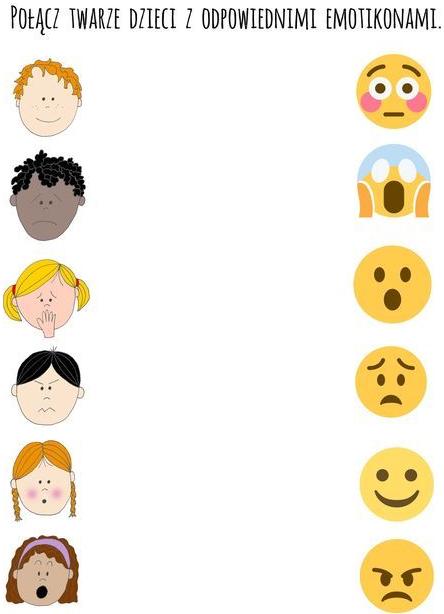 3.  Połącz swoje ubrania tak, aby pasowały do pogody. Przypomnij sobie co nosimy 
     kiedy świeci słońce, pada deszcz i kiedy prószy śnieg. 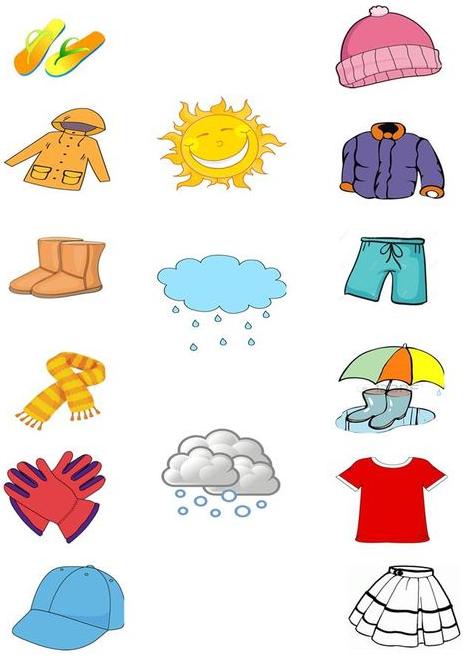 